Capital Region PRISM Treatment ReportSite InformationDate: 8/25/2020Site Name & Address: Collins Lake Scotia, NYProperty Owner: GPS: 42.826655, -73.949154Project Leader:	Nicole Campbell	        Email: nlc64@cornell.edu iMapInvasives User ID: 7176Project Information 
(Copy this section and fill out for each species)Target Species: Japanese Hops (Humulus japonicus)First year of treatment? 2ndSize of infestation: 5ft2Treatment Method (please be specific): Single plant found in location where 34 plants were removed in 2019, care was taken to pull the root system out, bagged and disposed of the plant in the trash.% Completed: 100%Amount removed (# bags, # plants, # mature, # seedlings): 1 plantTime spent on removal: 5 minutesIs follow-up needed? Yes - monitorWere treatments uploaded to iMapInvasives? YesPhotos and maps of the project: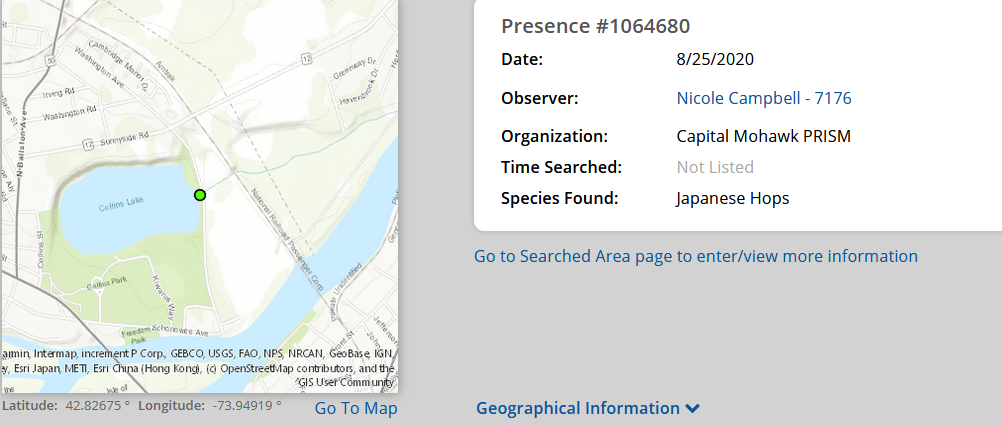 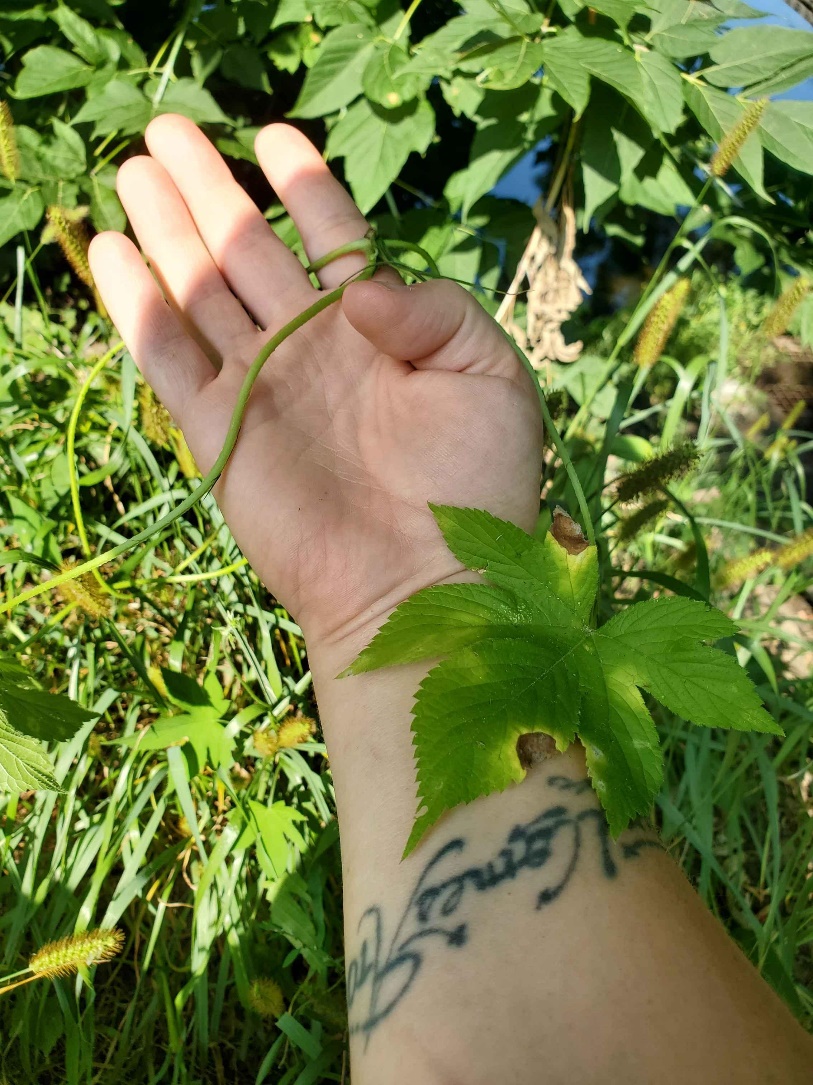 